MUSIC AT WESLEYTUESDAY LUNCHTIME CONCERTWESLEY CHURCH CENTRE, ST JOHN STREET, CHESTER CH1 1DAMay 28th 2024, 12.45pmRICHARD HASLAM:	GuitarwithDAVID HAMMOND:	PianoWind Color Vector Op.48				Takashi Yoshimatsu (b. 1953)Leeward 
Calm 
Windward
Birds Flew Over The Spire 				) Gary Ryan (b. 1969) 
Benga Beat 							)Concierto de Aranjuez 					Joaquin Rodrigo (1901 -99)Allegro con spirito
Adagio
Allegro gentile Thank you for supporting this recital. The retiring collection (suggested minimum donation £4 per person) covers performing rights and other direct expenses, with the balance in aid of Wesley Church funds. If you are a taxpayer it would be much appreciated if you would donate using a Gift Aid envelope (just add your name, address & post code).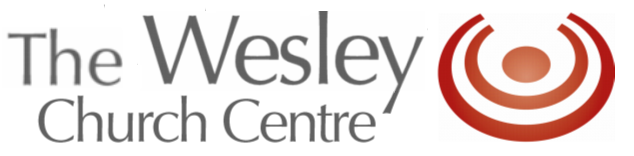 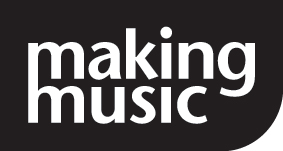 Richard Haslam is a Derbyshire-born classical guitarist, based in Manchester. He completed a postgraduate degree in music performance at the Royal Northern College of Music, Manchester, under the tutelage of Australian guitarist Craig Ogden in 2017, having previously earned a BA (Hons) in music from the University of Hull in 2013. Since completing his studies, Richard has given recitals as both a soloist and within a variety of ensembles. In July last year he performed Rodrigo’s Concierto de Aranjuez with Derby Concert Orchestra. Richard teaches for Trafford Music Service in Greater Manchester as an instrumental tutor, where his role includes: individual and group lessons, leading ensembles and delivering wider opportunities programs to whole year groups within primary schools. 
David Hammond grew up in Thame, Oxfordshire, where he was taught piano by Judy Thompson. He has been working in York as a musician since graduating from the University of York in 2002, where he studied piano with Liz Haddon. Much of his work involves accompanying soloists and groups on the piano, including concert work, exams and university assessments. Groups have included the Chapter House youth choir, the Sounds Fun choir, York Philharmonic Male Voice Choir and Fiddlers Wreck and Rastrum ceilidh bands. He is a regular musician at the Unitarian Chapel in York, and now runs the chapel Friday concert series. As a member of the Clementhorpe trio he has performed the Beethoven Triple concerto with Banbury Chamber Orchestra and Thirsk Sinfonia. A current project is Schubert's Eb trio, to be performed for the Schubert Institute of the UK in summer this year. Aside from this he has run workshops in Javanese Gamelan in conjunction with the University of York and sings with the Clerkes of All Saints, a Yorkshire-based liturgical choir.Forthcoming ‘Music at Wesley’ Concerts         Tuesday Lunchtime Concerts, 12.45pm. Retiring Collection                                   June 4th:		Philip Sharp (piano)June 11th:		Lionel Clarke (cello), Brian Heald (piano)June 18th:		Laura Jellicoe (flute), John Gough (piano)Saturday Organ Recitals, 12.45pm.  Retiring collectionJune 15th:		Paul Carr (Birmingham) 		‘Wednesdays at One’ Lunchtime Concerts at St John’s Church run throughout the summer.See www.stjohnschester.uk for performer details